Adela Zamudio Rivero  1854-1928Literata entregada a los pobres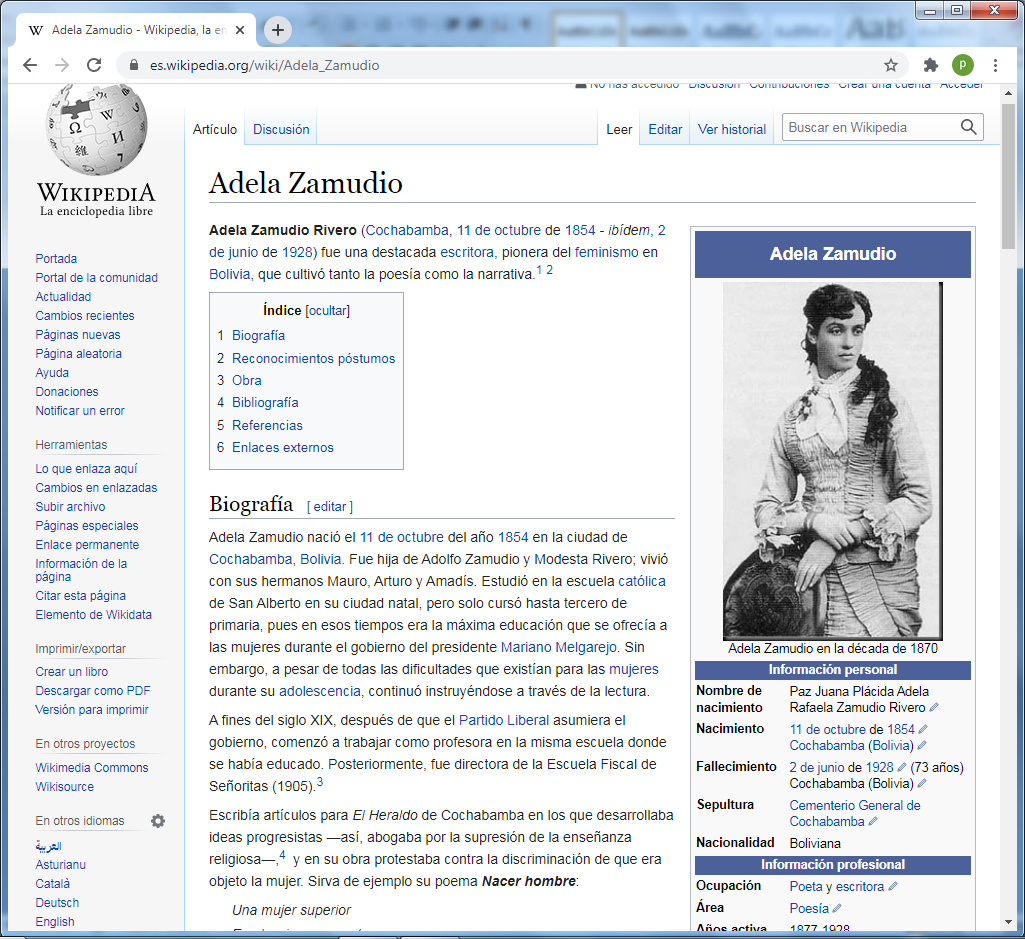     (Cochabamba, 11 de octubre de 1854 - ibídem, 2 de junio de 1928) fue una destacada  escritora, pionera del feminismo en Bolivia, que cultivó tanto la poesía como la narrativa.Adela Zamudio nació el 11 de octubre del año 1854 en la ciudad de Cochabamba, Bolivia. Fue hija de Adolfo Zamudio y Modesta Rivero; vivió con sus hermanos Mauro, Arturo y Amadís. Estudió en la escuela católica de San Alberto en su ciudad natal, pero solo cursó hasta tercero de primaria, pues en esos tiempos era la máxima educación que se ofrecía a las mujeres durante el gobierno del presidente Mariano Melgarejo.     Entre su dedicación a la enseñanza y su actividad literaria, Adela Zamudio desarrolló una significativa labor sociocultural en pro de la emancipación intelectual y social de la mujer.  Dirigió la primera escuela laica de Bolivia en La Paz, y fundó asimismo la primera escuela de pintura para mujeres (1911) y posteriormente para niños, en uno de los arrabales de la capital.  Sin embargo, a pesar de todas las dificultades que existían para las mujeres durante su adolescencia, continuó instruyéndose a través de la lectura.   A fines del siglo XIX, después de que el Partido Liberal asumiera el gobierno, comenzó a trabajar como profesora en la misma escuela donde se había educado. Posteriormente, fue directora de la Escuela Fiscal de Señoritas (1905).Escribía artículos para El Heraldo de Cochabamba en los que desarrollaba ideas progresistas —así, abogaba por la supresión de la enseñanza religiosa—,​ y en su obra protestaba contra la discriminación de que era objeto la mujer. Sirva de ejemplo su poema Nacer hombre:Una mujer superiorEn elecciones no vota,Y vota el pillo peor;(Permitidme que me asombre)Con sólo saber firmarPuede votar un idiota,Porque es hombre.  Otras de sus conocidas poesías son La ciega y Cuando estés con una mujer que sirvieron de inspiración para las mujeres que fueron capaces de desafiar las reglas de su época. He aquí algunos fragmentos de sus poesías.
La ciega¡Ay! No gimas, señorapor un ignorado bieny mientras el mundo llorabusca en tu alma soñadoralo que tus ojos no ven.Cuando estés con una mujerCuando estés con una mujer.Hazle el amor, no sólo tengas sexo.Dile que la amas, que estás loco por ella.No sólo la beses y entres de lleno.Besa su cuerpo entero,recorriendo sus rincones.Reconoce con tus labios lo que la ropaJunto su actividad docente, repartida entre el magisterio y la pintura, a las que dedicó numerosos estudios y conferencias, Adela Zamudio luchó con firmeza por la emancipación social e intelectual de la mujer, por dar prestigio a la idea de feminidad; y aunque su rebeldía estuvo inextricablemente ligada a unos altos principios cristianos, fue combatida de forma feroz tanto por las autoridades eclesiásticas como por las civiles, hasta suscitar una célebre polémica nacional en la pacata sociedad boliviana que le valió el solidario apoyo de gran parte de los mayores escritores de su país.Sus inicios creativos fueron la publicación de algunos poemas bajo el seudónimo de «Soledad», con una lírica fluida en la que aparecían la naturaleza y los sentimientos como temas principales, elementos que después terminaron por ser fundamentales en su obra, donde supo expresarse sirviéndose de todos los géneros y formas retóricas. Las primicias poéticas de la autora, al igual que las de la poetisa cubana Juana Borrero, sorprenden por su precocidad: a los dieciséis años había publicado su primer poema, titulado Dos Rosas (1860).El lugar más destacado entre la producción poética de Zamudio lo ocupa la obra Ensayos poéticos, publicada en Buenos Aires en 1887, con un prólogo de Juan José García Velloso. En las veinticuatro composiciones contenidas en este poemario aparecen reflejados todos los temas recurrentes de la escritora -la vida, la naturaleza, las cuestiones filosóficas, los sentimientos y la mujer-, expresados en el estilo armonioso y espontáneo que caracterizaron una escritura entre tierna y pesimista, aunque también altiva y rebelde. Su siguiente libro de poemas, Ráfagas, se publicó en París en 1913.Como culminación de su trayectoria literaria, la poetisa fue reconocida como «la más elevada exponente de la cultura femenina» por el presidente de la República, en un homenaje celebrado en 1926; muchos de sus poemas merecieron también el honor de ser musicados y cantados por el pueblo.   Obtuvo así el reconocimiento que también alcanzaron, en un periodo de la lírica hispano-americana sumamente fértil en voces femeninas, otras poetisas como la dominicana Salome Ureña la argentina Alfonsina Storni, la salvadoreña Claudia Lars y las uruguayas  María Eugenia Vaz Ferreira, Delmira Agustini y Juana de Ibarbourou.Entre las restantes obras de Adela Zamudio cabe citar la novela epistolar Íntimas (1913) y diversas narraciones que serían publicadas póstumamente en los volúmenes Novelas cortas (1942) y Cuentos breves (1943). Autora además de varias novelas, cuentos, piezas de teatro y ensayos pedagógicos y políticos, sus textos manifiestan una singular conjunción entre rebeldía y misticismo.   Es en Ráfagas donde aparece uno de sus poemas más famosos, llamado Quo Vadis, con el que se enfrentó a la Iglesia Católica. Criada dentro del catolicismo reinante en la época en América Latina, Adela Zamudio se volvió un nombre famoso en su país no sólo por sus poemas en estilo literario romántico, sino que por batallar por el laicismo en el aula.    Ella creía que la católica no era la única moral que debía imponerse a los alumnos, y tuvo una lucha epistolar con el Padre Pierini, sacerdote que después sería obispo, y que vio en Zamudio una enemiga de la fe. En Quo Vadis, Adela Zamudio enrostraba que la Iglesia Católica vivía muy lejos de las enseñanzas que impartía: “La Roma en que tus mártires supieron/En horribles suplicios perecer/Es hoy lo que Los césares quisieron/Emporio de elegancia y de placer”.   La polémica de Zamudio fue conocida en todo su país. Además, la escritora dejó plasmado en sus poemas la precaria situación que vivían las mujeres, sin los derechos de los hombres. Otra de sus poesías famosas es Nacer hombre, donde ironiza sobre las infidelidades masculinas o el derecho a voto. Adela Zamudio siguió luchando por la educación de las niñas y niños de Bolivia, y se convirtió en directora.  En su tumba se puede leer el siguiente poema: “Vuelvo a morar en ignorada estrella /libre ya del suplicio de la vida, /Allá os espero; hasta seguir mi huella /Lloradme ausente pero no perdida”.